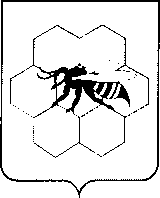 АДМИНИСТРАЦИЯСельского поселения         МайскоеМуниципального района         Пестравский Самарской области,446178 с.Майское, ул.Центральная, 13Тел/факс: 8(846)7423338Тел: 2-33-74Эл.почта: ad-spmaiskoe@mail.ruП О С Т А Н О В Л Е Н И Е 14.06.2018 года   № 27О внесении адреса объекта адресации в ФИАС  Руководствуясь Федеральным Законом «Об общих принципах организации местного самоуправления в Российской Федерации» от 06.10.2003 г №131- ФЗ, Уставом сельского поселения Майское муниципального района Пестравский Самарской области, Решением об утверждении «Правил присвоения, изменения и аннулирования адресов» от 02.09.2015г. № 18 администрации сельского поселения Майское Пестравского района Самарской области,ПОСТАНОВЛЯЮ:1. Внести сведения об адресе объектов адресации сельского поселения Майское в Федеральную информационную адресную систему2. Опубликовать настоящее постановление в Официальном вестнике сельского поселения Майское и разместить на официальном сайте Администрации сельского поселения Майское в сети Интернет.  3. Настоящее постановление вступает в силу со дня его подписания.4. Контроль за исполнением настоящего постановления оставляю за собой.Глава сельского поселения Майское                                        П.В ЛанкинПриложение к постановлению Администрации   сельского поселения Майскоеот 14.06.2018 №27ОбъектадресацииКадастровыйномерНаименованиеНаименованиеНаименованиеНаименованиеНаименованиеНаименованиеНаименованиеНаименованиеНаименованиеОбъектадресацииКадастровыйномерстранысубъектамуниципального районасельского поселениянаселённого пунктаулицыдомаквар-тирыЗУКвартираРоссийская ФедерацияСамарскаяПестравскийМайскоеСело МайскоеПер.Больничный4а1КвартираРоссийская ФедерацияСамарскаяПестравскийМайскоеСело МайскоеПер.Больничный4а2КвартираРоссийская ФедерацияСамарскаяПестравскийМайскоеСело МайскоеПер.Больничный4а3КвартираРоссийская ФедерацияСамарскаяПестравскийМайскоеСело МайскоеПер.Больничный4а4КвартираРоссийская ФедерацияСамарскаяПестравскийМайскоеСело МайскоеПер.Больничный4а5КвартираРоссийская ФедерацияСамарскаяПестравскийМайскоеСело МайскоеПер.Больничный4а6КвартираРоссийская ФедерацияСамарскаяПестравскийМайскоеСело МайскоеПер.Больничный4а7КвартираРоссийская ФедерацияСамарскаяПестравскийМайскоеСело МайскоеПер.Больничный4а8КвартираРоссийская ФедерацияСамарскаяПестравскийМайскоеСело МайскоеПер.Больничный4а9КвартираРоссийская ФедерацияСамарскаяПестравскийМайскоеСело МайскоеПер.Больничный4а10КвартираРоссийская ФедерацияСамарскаяПестравскийМайскоеСело МайскоеПер.Больничный4а11КвартираРоссийская ФедерацияСамарскаяПестравскийМайскоеСело МайскоеПер.Больничный4а12КвартираРоссийская ФедерацияСамарскаяПестравскийМайскоеСело МайскоеПер.Больничный4а13КвартираРоссийская ФедерацияСамарскаяПестравскийМайскоеСело МайскоеПер.Больничный4а14КвартираРоссийская ФедерацияСамарскаяПестравскийМайскоеСело МайскоеПер.Больничный4а15ОбъектадресацииКадастровыйномерНаименованиеНаименованиеНаименованиеНаименованиеНаименованиеНаименованиеНаименованиеНаименованиеНаименованиеОбъектадресацииКадастровыйномерстранысубъектамуниципального районасельского поселениянаселённого пунктаулицыдомаквар-тирыЗУКвартираРоссийская ФедерацияСамарскаяПестравскийМайскоеСело МайскоеПер.Больничный4а16КвартираРоссийская ФедерацияСамарскаяПестравскийМайскоеСело МайскоеПер.Больничный4а17КвартираРоссийская ФедерацияСамарскаяПестравскийМайскоеСело МайскоеПер.Больничный4а18КвартираРоссийская ФедерацияСамарскаяПестравскийМайскоеСело МайскоеПер.Больничный4а19КвартираРоссийская ФедерацияСамарскаяПестравскийМайскоеСело МайскоеПер.Больничный4а20КвартираРоссийская ФедерацияСамарскаяПестравскийМайскоеСело МайскоеПер.Больничный4а21КвартираРоссийская ФедерацияСамарскаяПестравскийМайскоеСело МайскоеПер.Больничный4а22